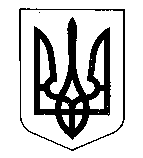 МІНІСТЕРСТВО ФІНАНСІВ УКРАЇНИНАКАЗ  від 15 грудня 2022 року                           Київ                           № 438Зареєстрований в Міністерстві юстиції України 19 грудня 2022 року за № 1626/38962Про внесення змін до наказу Міністерства фінансів України         від 24 листопада 2022 року № 394Відповідно до абзацу одинадцятого пункту 13 Положення про державну реєстрацію нормативно-правових актів міністерств, інших органів виконавчої влади, затвердженого постановою Кабінету Міністрів України від 28 грудня 1992 року № 731, підпункту 5 пункту 4 Положення про Міністерство фінансів України, затвердженого постановою Кабінету Міністрів України від 20 серпня 2014 року № 375,НАКАЗУЮ:1.  У формі податкової декларації платника єдиного податку – фізичної особи – підприємця, затвердженій наказом Міністерства фінансів України 
від 19 червня 2015 року № 578, зареєстрованим у Міністерстві юстиції України 07 липня 2015 року за № 799/27244 (у редакції  наказу Міністерства фінансів України від 24 листопада 2022 року № 394),  внести такі зміни: 1) у рядку 6 слова «Електронна адреса» замінити словами «Адреса електронної пошти»;2) у додатку 1 до цієї форми слово «Додатку» замінити словом «Додатка» (у чотирьох випадках);3) у тексті цієї форми та додатків до неї:слово «к.» замінити словом «графа»;слово «колонка» у всіх відмінках і числах замінити словом «графа» у відповідних відмінках і числах.2. У формі податкової декларації платника єдиного податку третьої групи (юридичної особи), затвердженій наказом Міністерства фінансів України  від 
19 червня 2015 року № 578, зареєстрованим у Міністерстві юстиції України 
07 липня 2015 року за № 799/27244 (у редакції  наказу Міністерства фінансів України від 24 листопада 2022 року № 394), внести такі зміни:1) у рядку 4 слова «електронна адреса» замінити словами «адреса електронної пошти»;2) у тексті цієї форми та додатків до неї:слово «к.» замінити словом «графа»;слово «колонка» у всіх відмінках і числах замінити словом «графа» у відповідних відмінках і числах.3. У формі податкової декларації платника єдиного податку четвертої групи, затвердженій наказом Міністерства фінансів України від 
19 червня 2015 року № 578, зареєстрованим у Міністерстві юстиції України 
07 липня 2015 року за № 799/27244 (у редакції  наказу Міністерства фінансів України від 24 листопада 2022 року № 394), внести такі зміни:1) у рядку 2 виключити дублювання парного розділового знака «)» після слів «(за наявності)»;  2) у рядку 6 слова «Електронна адреса» замінити словами «Адреса електронної пошти»;3) графу 9 після слова «володіння» доповнити словом та цифрами «землею)11»; 4) друге речення примітки 17 до цієї форми викласти у такій редакції: «Форма розрахунку частки сільськогосподарського товаровиробництва за 
20 _____ рік, затверджена наказом Міністерства аграрної політики та продовольства України від 26 грудня 2011 року № 772, зареєстрованим у Міністерстві юстиції України 06 квітня 2012 року за № 510/20823.»;5) у реквізиті «підпис» слово та цифру «паспорта6» замінити словом та цифрою «паспорта5» (у двох випадках);6) примітку 9 до цієї форми перед цифрами та словом «26 листопада» доповнити словом «від»;7) у тексті цієї форми та додатків до неї:слово  «к.» замінити словом «графа»;слово «колонка» у всіх відмінках і числах замінити словом «графа» у відповідних відмінках і числах.4. Департаменту податкової політики Міністерства фінансів України в установленому порядку забезпечити:подання цього наказу на державну реєстрацію до Міністерства юстиції України;оприлюднення цього наказу.5. Цей наказ набирає чинності з дня його офіційного опублікування.6. Контроль за виконанням цього наказу покласти на заступника Міністра фінансів України Воробей С. І. та Голову Державної податкової служби                       України.Міністр                                                                                      Сергій МАРЧЕНКО 